Nom : ………….………………           Prénom : ……………………………        N° …..    Classe : 2°ASc.. Système  technique : Table d’opération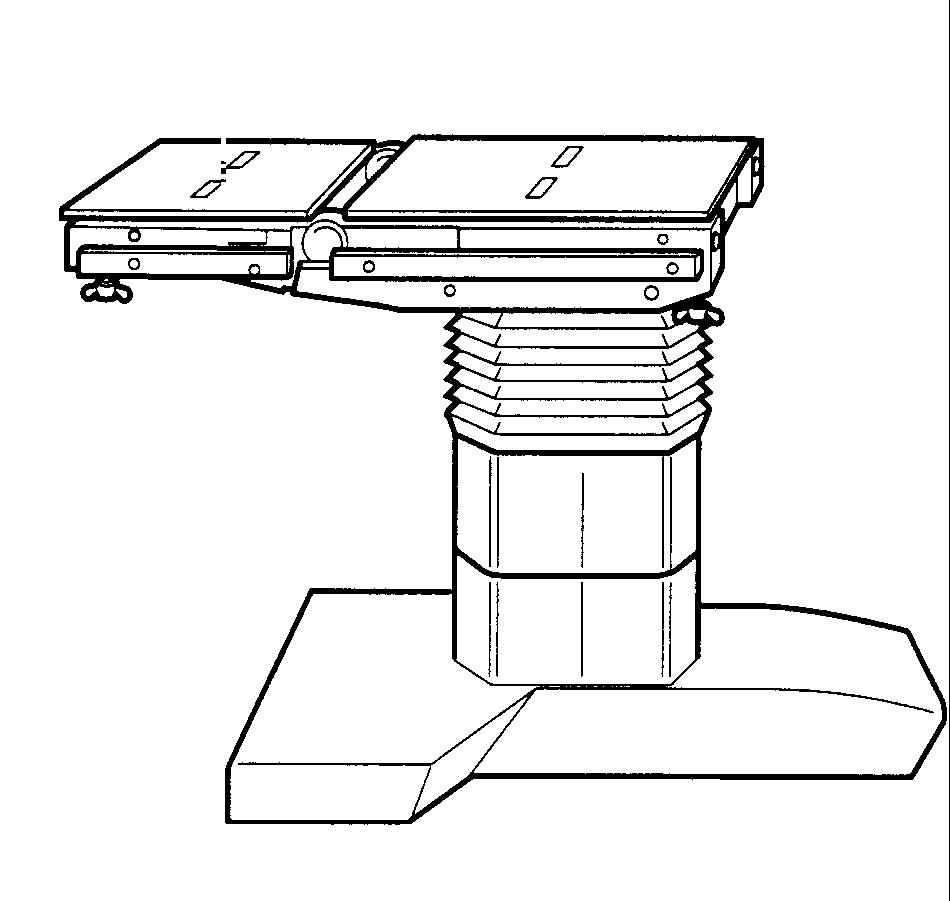 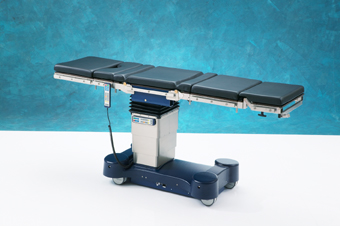 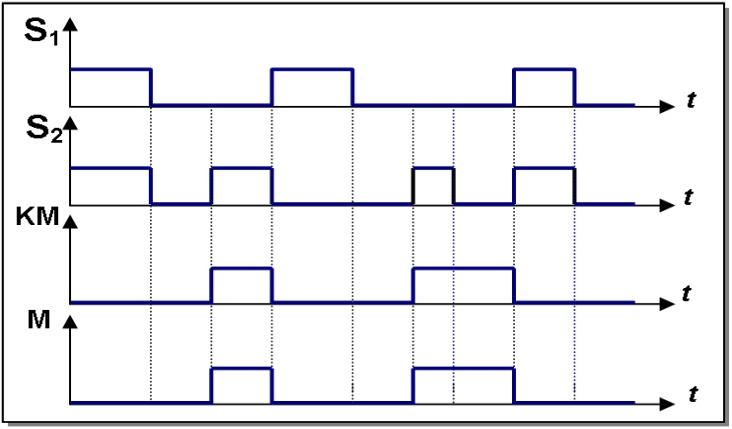 1°-Traduire le fonctionnement du moteur en complétant le tableau suivant :2°- S1 est-il un bouton poussoir d’arrêt ou de marche ? Justifier                               ……………………………………………………………………………………………………………………………………………3°-Quel est le type de la mémoire utilisé ? Justifier……………………………………………………………………………………………………………………………………………4°- KM est un contacteur à  contact Km . Déduire alors l’expression de l’équation de sortie KM.       KM=…………………………………………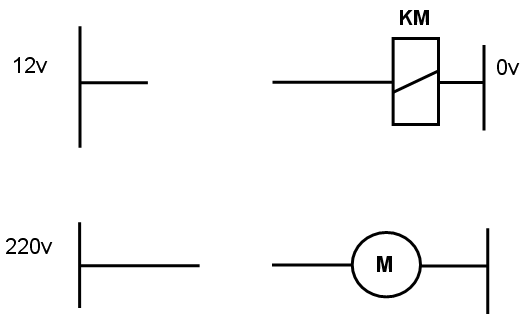 5°- Établir alors le schéma à contacts relatif à cette fonction mémoire.On donne l’équation de KM :     KM=S1.( S2+Km)1°) Tracer le logigramme de KM en utilisant les opérateurs logiques de base.2°) Écrire l'expression en " NOR " de la sortie KM       KM=…………………………………………………………......................................................................3°) Établir alors le logigramme correspondant en utilisant des portes NOR à deux entrés.4°) Écrire l'expression en " NAND " de la sortie KM       KM=…………………………………………………………......................................................................5°) Établir alors le logigramme correspondant en utilisant des portes " NAND " à deux entrés.Exercice N°1On donne le schéma du montage (1)suivant :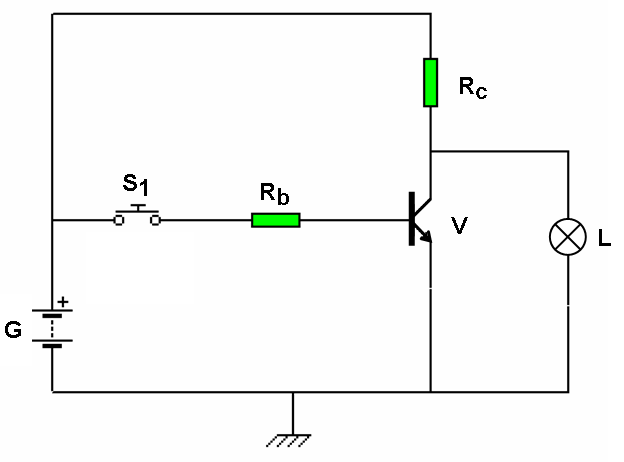 TRAVAIL DEMANDE :1) – indiquer sur V :le nom de chaque électrode (C, B et E).  son type (NPN ou PNP). 2) – Que signifient les indications suivantes :3) – Quel est le rôle de la résistance Rb ? : …………………………………….……………………………………4) – Indiquer sur le montage ci-dessus, les sens des différents courants.  (Pour S1 fermé)5) – Remplir le tableau suivant : (En utilisant les termes suivants : bloqué-saturé-0-1-≠0)6) - Déterminer l’équation logique de L  	en fonction de S1 puis déduire son nom.           L   = ……………………………….                                            Nom de la fonction L : ………………………………………Exercice N°2On donne le schéma du montage (2)suivant :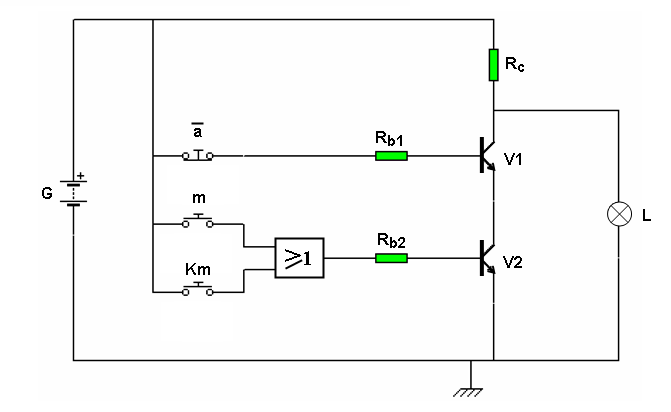 Travail demandé :Étude de F1Ecrire l’équation de S1 : …………………………………..Déterminer le nom de la fonction F1 :………………………………Déduire l’équation de S2 :…………………………………..Compléter le montage de la fonction F1 en utilisant des transistors et des résistances :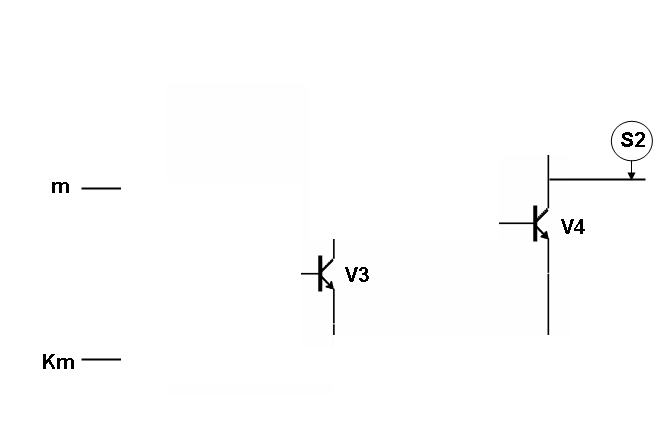 Étude de F2Quelle est la fonction logique réaliser par F2 : ……………………………..Compléter le montage de la fonction F2 en utilisant des opérateurs logiques de base :Déterminer l’équation de L en fonction de a, m et Km:    L= ………………………………………………………..Comparer cette équation de L a celle du contacteur KM de la table d’opération :        …………………………………………………………………………….– Remplir la table de vérité ci-dessous :S2S1MCommentaire01….État de mise en ……………………………….00….……………………………….…………………….10….État de mise en ……………………………….00….……………………………….…………………….11….Le moteur en ………………BCES1ibicÉtat de V1VceÉtat de L01amKmS1S2État de V1État de V2L000BloquéBloqué001010011Saturé 100101110111